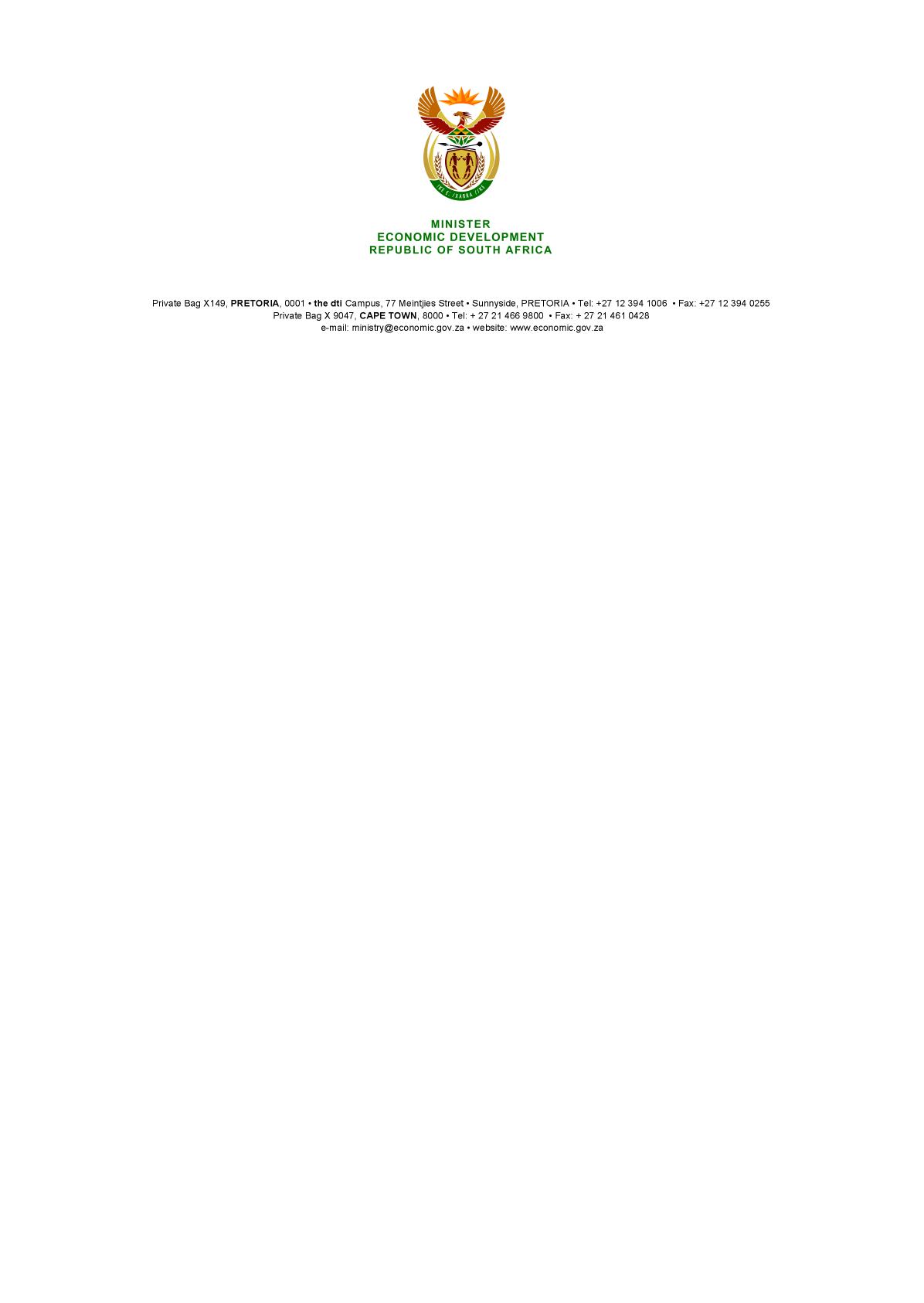 NATIONAL ASSEMBLYWRITTEN REPLYPARLIAMENTARY QUESTION 315DATE OF PUBLICATION: 16 February 2018    Mr M R Bara (DA) to ask the Minister of Economic Development:What amount did (a) his department and (b) each entity reporting to him spend on the promotion or celebration of the Year of O R Tambo on the (i) Africa News Network 7 channel, (ii) SA Broadcasting Corporation (aa) television channels and (bb) radio stations, (iii) national commercial radio stations and (iv) community (aa) television and (bb) radio stations since 1 January 2017? NW337EREPLYIn response to the questions:The Accounting Officer advises no expenditure was incurredThe Accounting Officers advise that no expenditure was incurred-END-